Happy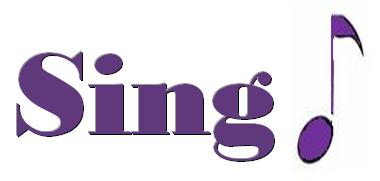 It might seem crazy what I’m about to saySunshine she’s here, you can take a breakI’m a hot air balloon that could go to spaceWith the air, like I don’t care baby by the wayChorus       Because I’m happyClap along if you feel like a room without a roofBecause I’m happyClap along if you feel like happiness is the truthBecause I’m happyClap along if you know what happiness is to youBecause I’m happyClap along if you feel like that’s what you wanna doHere come bad news talking this and that, yeah,Well, give me all you got, and don’t hold it back, yeah,Well, I should probably warn you I’ll be just fine, yeah,No offense to you, don’t waste your timeHere’s whyChorusHey, come onBridge           (happy)Bring me downCan't nothing bring me downMy level's too highBring me downCan't nothing bring me downI said (let me tell you now)Bring me downCan't nothing bring me downMy level's too highBring me downCan't nothing bring me downI saidChorus X2Hey, come on(happy)Bring me down… can’t nothing…Bring me down… my level's too high…Bring me down… can’t nothing…Bring me down, I said (let me tell you now)Chorus X2Come on